СУМСЬКА МІСЬКА РАДАVІІ СКЛИКАННЯ _______ СЕСІЯРІШЕННЯ			                     Редакція 1	Розглянувши електронну петицію Дмитренко Інни Миколаївни «Заборонити в місті Суми використання пластикових трубочок у кафе, ресторанах, кофейбусах (#безсоломинкибудьласка)», розміщеної на порталі «Єдина система місцевих петицій» (http://e-dem.in.ua/sumy/Petition/View/2053) щодо  зменшення шкідливого впливу на навколишнє середовище шляхом заборони використання пластикових трубочок та їх синтетичних аналогів у закладах ресторанного господарства міста Суми, відповідно до статті 231 Закону України «Про звернення громадян», пункту 4.3 розділу 4 Положення про порядок подання електронних петицій та їх розгляду органами місцевого самоврядування міста Суми, затвердженого рішенням Сумської міської ради від 25 жовтня 2017 року № 2692-МР, частини другої статті 19 Конституції України, статті 6 та частини четвертої  статті 23 Господарського кодексу України, ураховуючи, що в органів місцевого самоврядування відсутні повноваження встановлювати заборону обігу товарів на території відповідної адміністративно-територіальної одиниці, керуючись статтею 25 Закону України «Про місцеве самоврядування в Україні», Сумська міська радаВИРІШИЛА:1. Не підтримувати електронну петицію Дмитренко Інни Миколаївни «Заборонити в місті Суми використання пластикових трубочок у кафе, ресторанах, кофейбусах (#безсоломинкибудьласка)», розміщеної на порталі «Єдина система місцевих петицій» (http://e-dem.in.ua/sumy/Petition/View/2053).2. Відділу торгівлі, побуту та захисту прав споживачів Сумської міської ради (Дубицький О.Ю.) повідомити Дмитренко Інну Миколаївну про прийняте рішення із зазначенням підстав не підтримання електронної петиції.				Редакція 2Розглянувши електронну петицію Дмитренко Інни Миколаївни «Заборонити в місті Суми  використання пластикових трубочок у кафе, ресторанах, кофейбусах (#безсоломинкибудьласка»), розміщеної на порталі «Єдина система місцевих петицій» (http://e-dem.in.ua/sumy/Petition/View/2053) щодо  зменшення шкідливого впливу на навколишнє середовище шляхом заборони використання пластикових трубочок та їх синтетичних аналогів у закладах ресторанного господарства міста Суми, відповідно до статті 231 Закону України «Про звернення громадян», пункту 4.3 розділу 4 Положення про порядок подання електронних петицій та їх розгляду органами місцевого самоврядування міста Суми, затвердженого рішенням Сумської міської ради від 25 жовтня 2017 року  № 2692-МР,  керуючись статтею 15 Закону України «Про охорону навколишнього природного середовища», статтею 25 Закону України  «Про місцеве самоврядування в Україні», Сумська міська радаВИРІШИЛА:Підтримати електронну петицію Дмитренко Інни Миколаївни «Заборонити в місті Суми використання пластикових трубочок у кафе, ресторанах, кофейбусах (#безсоломинкибудьласка»), розміщеної на порталі «Єдина система місцевих петицій» (http://e-dem.in.ua/sumy/Petition/View/2053).Рекомендувати суб’єктам господарювання  у сфері ресторанного господарства пропонувати споживачам альтернативу пластикових трубочок,  виготовлених з натуральних матеріалів (соломи, бамбука, картону) або багаторазових металевих чи скляних.3. Департаменту комунікацій та інформаційної політики Сумської міської ради (Кохан А.І.) організувати роботу на офіційному веб-сайті Сумської міської ради  та в місцевих засобах масової інформації про шкідливість пластику для довкілля, доцільність обмеження його використання у побуті, переваги використання еко-безпечних  матеріалів.4. Відділу торгівлі, побуту та захисту прав споживачів Сумської міської ради (Дубицький О.Ю.):4.1. Інформувати керівників підприємств ресторанного господарства про прийняття даного рішення.4.2. Повідомити Дмитренко Інну Миколаївну про прийняте рішення.         5. Організацію виконання даного рішення покласти на заступника міського голови з питань діяльності виконавчих органів ради Дмітрєвскую А.І.Сумський міський голова						О.М. Лисенко Виконавець: Дубицький О.Ю.____________    _______2019 рокуІніціатор розгляду питання – Сумський міський головаПроект рішення підготовлено відділом торгівлі, побуту та захисту прав споживачів Сумської міської радиДоповідає: Дубицький О.Ю.ЛИСТ УЗГОДЖЕННЯдо проекту рішення Сумської міської ради«Про розгляд електронної петиції Дмитренко Інни Миколаївни «Заборонити в місті Суми  використання пластикових трубочок у кафе, ресторанах, кофейбусах (#безсоломинкибудьласка)»Начальник  відділу торгівлі, побуту та захисту прав споживачів					О.Ю. ДубицькийЗаступник міського голови з питаньдіяльності виконавчих органів ради				А.І. ДмітрєвскаяНачальник правового управління					О.В. ЧайченкоСекретар Сумської міської ради 					А.В. Баранов	Проект рішення підготовлено з урахуванням вимог Закону України «Про доступ до публічної інформації» та Закону України «Про захист персональних даних».Начальник відділу торгівлі,побуту та захисту прав споживачів                                   О.Ю. Дубицький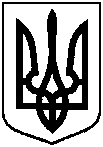 Проектоприлюднено«___»_________ _____ р. від ___________ 2018 року №_____-МРм. СумиПро розгляд електронної петиції Дмитренко Інни Миколаївни «Заборонити в місті Суми  використання пластикових трубочок у кафе, ресторанах, кофейбусах  (#безсоломинкибудьласка)»